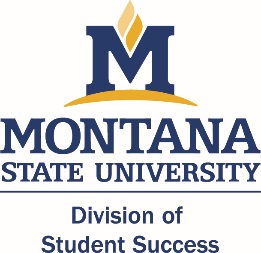 Vice President for Student SuccessFirst Day ItineraryThe first day should focus on getting the employee acquainted with the office, with a special focus on non-computer activities (more than likely your new employee will not have computer/email access on the first day). The following is an example of a first day, which can be adapted and specified as you see fit. First Day: [Date]First Day: [Date]First Day: [Date]TimeLocationMeeting8:00 AMHome officeCheck in with [Supervisor] at [Location]8:30 AM[Onboarding Specialist Location]Paperwork check-in (HR checklist)9:00 AMHome officeIntroduction to office employees and office space & Division10:30 AMSupervisor OfficeExpectations & Office Culture Discussion11:30 AMLunch Break [Lunch on your own, Lunch of your choice with office, etc]12:45 PMBreakTime for employee to recharge1:00 PMFirst Small Project2:00 PMAdmissions OfficeAdmissions Tour3:00 PM Small Project Cont.4:00 PMSupervisor/Buddy OfficeDebrief